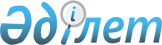 О внесении изменений и дополнений в приказ Министра здравоохранения и социального развития Республики Казахстан от 22 мая 2015 года № 373 "Об утверждении Правил выписывания, учета и хранения рецептов"
					
			Утративший силу
			
			
		
					Приказ Министра здравоохранения Республики Казахстан от 30 сентября 2019 года № ҚР ДСМ-131. Зарегистрирован в Министерстве юстиции Республики Казахстан 1 октября 2019 года № 19425. Утратил силу приказом Министра здравоохранения Республики Казахстан от 2 октября 2020 года № ҚР ДСМ-112/2020.
      Сноска. Утратил силу приказом Министра здравоохранения РК от 02.10.2020 № ҚР ДСМ-112/2020 (вводится в действие по истечении десяти календарных дней после дня его первого официального опубликования).
      В соответствии с частью второй пункта 5 статьи 69 Кодекса Республики Казахстан от 18 сентября 2009 года "О здоровье народа и системе здравоохранения" ПРИКАЗЫВАЮ:
      1. Внести в приказ Министра здравоохранения и социального развития Республики Казахстан от 22 мая 2015 года № 373 "Об утверждении Правил выписывания, учета и хранения рецептов" (зарегистрирован в Реестре государственной регистрации нормативных правовых актов под № 11465, опубликован 9 июля 2015 года в информационно-правовой системе "Әділет") следующие изменения и дополнения:
      в Правилах выписывания, учета и хранения рецептов, утвержденных указанным приказом:
      пункт 2 изложить в следующей редакции:
      "2. Рецепты выписываются в бумажном и (или) электронном виде медицинскими работниками организаций здравоохранения, оказывающих амбулаторную, профилактическую, диагностическую, лечебную, реабилитационную или паллиативную помощь, в пределах своей компетенции при наличии соответствующих медицинских показаний на бланках по форме, утвержденной приказом исполняющего обязанности Министра здравоохранения Республики Казахстан от 23 ноября 2010 года № 907 "Об утверждении форм первичной медицинской документации организаций здравоохранения" (зарегистрирован в Реестре государственной регистрации нормативных правовых актах Республики Казахстан под № 6697).".
      пункт 3 изложить следующей редакции:
      "3. Рецепты в бумажной форме заверяются подписью медицинского работника, выписавшего рецепт.
      Рецепты в электронной форме подтверждаются электронной цифровой подписью медицинского работника, выписавшего рецепт.";
      в пункте 4:
      части вторую и третью изложить в следующей редакции:
      "В случае отсутствия возможности выписки рецепта в электронном формате, выписка рецептов осуществляется в бумажной форме.
      Рецепты на получение лекарственных средств бесплатно или на льготных условиях дополнительно подписываются уполномоченным лицом, определенным приказом медицинской организации и заверяются печатью организации здравоохранения "Для рецептов" или электронно-цифровой подписью уполномоченного лица.";
      часть пятую изложить в следующей редакции:
      "Заведующий фельдшерско-акушерским пунктом заверяет рецепт на получение лекарственных средств бесплатно или на льготной основе своей подписью и печатью фельдшерско-акушерского пункта или электронно-цифровой подписью.";
      пункт 9 изложить в следующей редакции:
      "9. Рецепты выписываются на казахском или русском или латинском языках под международным непатентованным наименованием лекарственных средств, в случае индивидуальной непереносимости пациента, многокомпонентного состава лекарственного препарата выписываются под торговым наименованием. Рецепты выписываются разборчиво с обязательным заполнением всех предусмотренных в бланке граф, способ применения прописывается в соответствующей графе с указанием дозы, частоты и длительности приема. Не допускается ограничиваться общими указаниями ("Известно", "Внутреннее", "Наружное"). Исправления в рецепте не допускаются.
      Твердые сыпучие вещества выписываются в граммах (0,001; 0,02; 0,3; 1,0), жидкие – в миллилитрах, граммах и каплях.";
      пункт 10 изложить в следующей редакции:
      "10. В рецепте применяются основные рецептурные сокращения согласно приложению 1 к настоящим Правилам.";
      дополнить пунктом 11-1 следующего содержания:
      "11-1. В случаях отсутствия одного из препаратов, указанных в рецепте, при отпуске неполной упаковки или неполного количества препарата копия рецепта оставляется в аптеке или заносится фармацевтическим работником в Журнал учета лекарственных средств по выписанным рецептам согласно приложению 2 к настоящим Правилам. Фармацевт на обратной стороне рецепта указывает количество отпущенного препарата.";
      пункт 15 изложить в следующей редакции:
      "15. Количество выписанного лекарственного препарата больным указывается из расчета курса лечения, а нуждающимся в постоянном (длительном) лечении из расчета применяемой схемы лечения на каждый день с указанием дозировки, периодичности приема и срока лечения.";
      пункт 17 изложить в следующей редакции:
      "17. Сроки хранения бумажных рецептов составляют 1 год, в том числе на лекарственные средства, отпускаемые в рамках ГОБМП.";
      в приложении:
      правый верхний угол изложить в следующей редакции: 
      дополнить приложением 2 согласно приложению к настоящему приказу.
      2. Комитету контроля качества и безопасности товаров и услуг Министерства здравоохранения Республики Казахстан в установленном законодательством Республики Казахстан порядке обеспечить:
      1) государственную регистрацию настоящего приказа в Министерстве юстиции Республики Казахстан;
      2) размещение настоящего приказа на интернет-ресурсе Министерства здравоохранения Республики Казахстан после его официального опубликования;
      3) в течение десяти рабочих дней после государственной регистрации настоящего приказа представление в Юридической департамент Министерства здравоохранения Республики Казахстан сведений об исполнении мероприятий, предусмотренных подпунктами 1) и 2) настоящего пункта. 
      3. Контроль за исполнением настоящего приказа возложить на вице-министра здравоохранения Республики Казахстан Надырова К.Т.
      4. Настоящий приказ вводится в действие по истечении десяти календарных дней после дня его первого официального опубликования. Журнал учета лекарственных средств по выписанным рецептам
					© 2012. РГП на ПХВ «Институт законодательства и правовой информации Республики Казахстан» Министерства юстиции Республики Казахстан
				"Приложение 1 
к Правилам выписывания,
учета и хранения рецептов";
      Министр 

Е. Биртанов
Приложение
к приказу Министра
здравоохранения
Республики Казахстан
от 30 сентября 2019 года
№ ҚР ДСМ-131Приложение 2
к Правилам выписывания,
учета и хранения рецептов
№ п/п
Дата отпуска
Ф.И.О. (при его наличии) пациента
Дата и номер рецепта
Ф.И.О. (при его наличии) врача
Наименование лекарственного препарата
Количество
Подпись отпустившего
Ф.И.О. (при его наличии) и подпись фармацевта
Подпись пациента
1
2
3
4
5
6
7
8
9
10